                            Участие в проекте «Урок цифры»Всероссийский проект «Урокцифры» является хорошей возможностью для школьника любого возраста погрузиться в одну из самых передовых профессий. С 14 сентября 2020года учащиеся МБОУ СОШ с.Большой Труев приняли активное участие в акции «Искусственный интеллект и машинное обучение». На уроке было предложено окунуться в мир искусственного интеллекта и обучиться процессу создания алгоритмов . В качестве подопытного был беспилотный автомобиль- настройкой которого и занялись ребята на игровом тренажере. После успешного прохождения теста участникам  выдан сертификат.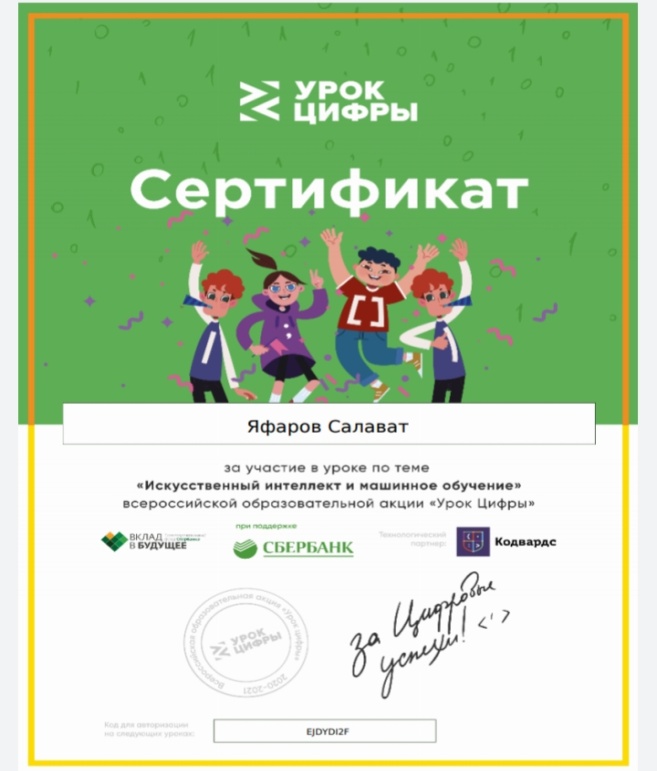 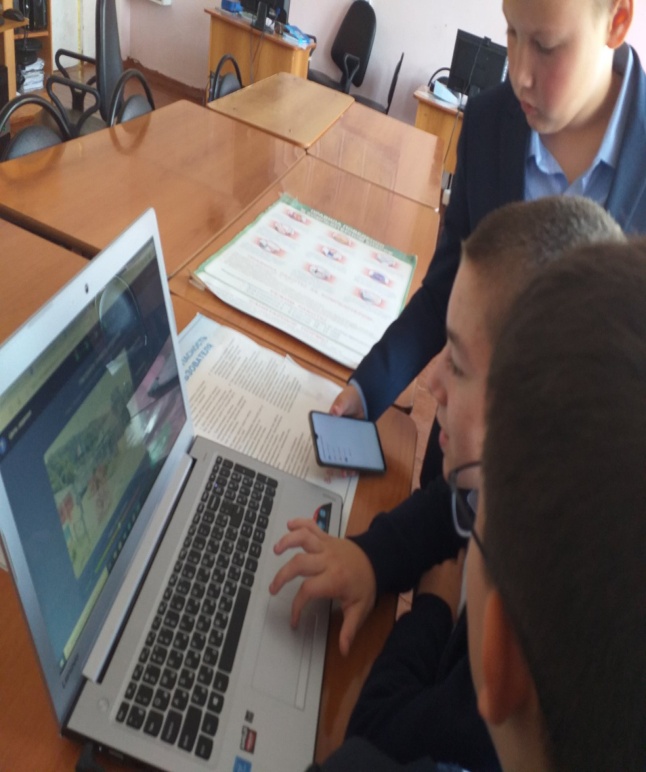 